KOLYEAynur, kolyen yeni mi?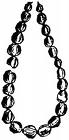 Yeni yeni, kolyem yeni. Aynur kolyen ne renk ?Kolyem kara renkli.Ay ay ay !Kara koyun ile tay. 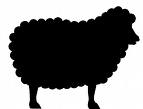 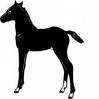 Kara koyun meler.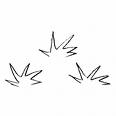 Tay ot yer.Atlar, koyunlar, inekler ot yerler.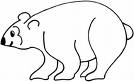 Ayılar ot ile et yerler.Yılanlar et ile yumurta yerler.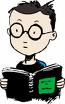 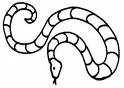                   Metinleri 3’ er kere oku.